ΠΑΝΕΠΙΣΤΗΜΙΟ ΘΕΣΣΑΛΙΑΣΣΧΟΛΗ ΕΠΙΣΤΗΜΩΝ ΥΓΕΙΑΣΤΜΗΜΑ ΔΗΜΟΣΙΑΣ ΚΑΙ ΕΝΙΑΙΑΣ ΥΓΕΙΑΣΚΑΝΟΝΙΣΜΟΣ ΠΡΑΚΤΙΚΗΣ ΑΣΚΗΣΗΣ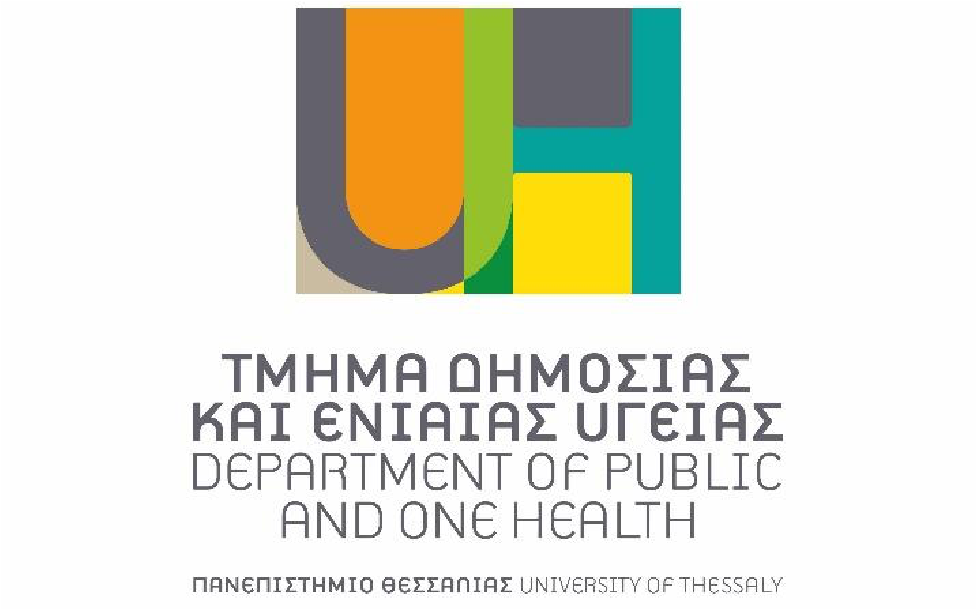 Καρδίτσα, 20232Η ΕΚΔΟΣΗΕισαγωγήΗ Πρακτική Άσκηση των φοιτητών συνιστά έναν διεθνώς αναγνωρισμένο θεσμό και αποτελεί αναπόσπαστο τμήμα της εκπαίδευσης που παρέχεται από τα Ανώτατα Εκπαιδευτικά Ιδρύματα ανά την ελληνική Επικράτεια. Ο θεσμός της Πρακτικής Άσκησης συμβάλλει στην εμπράγματη σύνδεση της παρεχόμενης θεωρητικής κατάρτισης και των δεξιοτήτων που αποκτούν οι φοιτητές/τριες με τις βέλτιστες εργασιακές πρακτικές και το απαιτούμενο γνωστικό υπόβαθρο για κάθε θέση εργασίας. Επιπρόσθετα, μέσω την επ΄ έργω ενασχόλησης των φοιτητών με το αντικείμενο Σπουδών τους, η Πρακτική Άσκηση συνδράμει, σε πραγματικό χρόνο και ρεαλιστικές συνθήκες, στην περαιτέρω ανάπτυξη των γνώσεων και των δεξιοτήτων των προπτυχιακών φοιτητών, πριν την αποφοίτησή τους. Τέλος,  αποτελεί μία επωφελής πρακτική για την ομαλή είσοδο αποφοίτων στην αγορά εργασίας, ενώ, όχι σπάνια, συνδράμει στην εξεύρεση θέσεων εργασίας των αποφοίτων. Μεταξύ άλλων, ως κυριότεροι στόχοι του Προγράμματος της Πρακτικής Άσκησης αξίζει να αναφερθούν: Η εξοικείωση των φοιτητών/τριών με το εργασιακό περιβάλλον και τις απαιτήσεις ενός επαγγελματικού χώρου, που θα τους επιτρέψει να αποκτήσουν ρεαλιστικές απόψεις και πολύτιμες εμπειρίες, σχετικά με τις εργασιακές σχέσεις, το ύψος των απολαβών και την αγορά εργασίας, όπως διαμορφώνονται στο ελληνικό και ευρωπαϊκό γίγνεσθαι. Η απόκτηση σημαντικών εμπειριών και διδαγμάτων από τους ασκουμένους, οι οποίοι επιστρέφοντας στο Τμήμα θα τις μεταφέρουν σε συμφοιτητές και διδάσκοντες, συμβάλλοντας έτσι στην αναβάθμιση των παρεχόμενων Σπουδών.  Η σύσταση των μελλοντικών αποφοίτων εκάστου Τμήματος σε εγνωσμένου κύρους Δημόσιους και Ιδιωτικούς Οργανισμούς, Υπηρεσίες και Επιχειρήσεις, προκειμένου να καταστεί πιθανότερη και ευχερέστερη η πρόσληψή των ιδίων ή άλλων αποφοίτων του ιδίου Τμήματος. Η διασφάλιση της αμφίδρομης διάχυσης γνώσεων και πληροφοριών μεταξύ μελών της Πανεπιστημιακής κοινότητας, των μελλοντικών αποφοίτων κάθε Τμήματος και του προσωπικού των Οργανισμών, Υπηρεσιών και Επιχειρήσεων, ώστε να επιτυγχάνεται η σύνδεση μεταξύ των Σπουδών, της ερευνητικής δραστηριότητας και των αναγκών της αγοράς εργασίας. Η εδραίωση της αγαστής συνεργασίας, μεταξύ των Ακαδημαϊκών Ιδρυμάτων και Τμημάτων και των Δημόσιων και Ιδιωτικών Οργανισμών, Υπηρεσιών και Επιχειρήσεων. Ακαδημαϊκό Πλαίσιο2.1.	ΦοιτητέςΣτο πρόγραμμα της Πρακτικής Άσκησης του Πανεπιστημίου Θεσσαλίας συμμετέχουν αποκλειστικά προπτυχιακοί φοιτητές/τριες, με εξαίρεση τους/τις φοιτητές/τριες που προσέρχονται στο Ίδρυμα μέσω του προγράμματος Erasmus+. Τα κριτήρια συμμετοχής, επιλογής και κατάταξης των φοιτητών ορίζονται από τις Συνελεύσεις των Τμημάτων και αναφέρονται με σαφήνεια στον Κανονισμό Πρακτικής Άσκησης του κάθε Τμήματος. 2.2.	Τόπος διεξαγωγήςΟι φοιτητές/τριες δύνανται να εκπονήσουν τη θεσμοθετημένη Πρακτική Άσκηση σε οποιαδήποτε πόλη της Ελλάδας και σε Φορείς των οποίων το αντικείμενο εργασιών είναι συναφές με το γνωστικό αντικείμενο των Σπουδών τους. 2.3.	Διοικητική ΥποστήριξηΤο Γραφείο Πρακτικής Άσκησης του Πανεπιστημίου Θεσσαλίας, είναι υπεύθυνο για την διοικητική υποστήριξη των φοιτητών/τριών και αποστολή του είναι να διεκπεραιώνει επιτυχώς τη διαδικασία της Πρακτικής Άσκησης (από την ενημέρωση έως και την πληρωμή των ασκούμενων), καθώς επίσης και να συντονίζει όλες τις ενέργειες δημοσιότητας και προβολής του του θεσμού. Επιπρόσθετα, αποστολή του Γραφείου Πρακτικής Άσκησης του Πανεπιστημίου Θεσσαλίας είναι να ενισχύει τη συνέργεια με τις υπόλοιπες Δομές του Πανεπιστημίου, να αφουγκράζεται και να ανταποκρίνεται στις ανάγκες της αγοράς εργασίας και διασφαλίζει την αμφίδρομη επικοινωνία μεταξύ του Ιδρύματος με του παραγωγικών φορέων.	Με απόφαση της Συνέλευσης του κάθε Τμήματος του Πανεπιστημίου Θεσσαλίας που συμμετέχει στο Πρόγραμμα Πρακτικής Άσκησης, ορίζεται Επιστημονικός Υπεύθυνος της Πρακτικής Άσκηση, ο οποίος είναι υποχρεωτικώς μέλος ΔΕΠ του Τμήματος. Επιπρόσθετα, συγκροτείται και ορίζεται τριμελής Επιτροπή Αξιολόγησης, Επιλογής και Κατάταξης των φοιτητών του Τμήματος στο πλαίσιο της Πρακτικής Άσκησης, αποτελούμενη από τον ορισμένο Επιστημονικό Υπεύθυνο της Πρακτικής Άσκησης του Τμήματος και δύο μέλη ΔΕΠ του Τμήματος. Η Επιτροπή έχει την υποχρέωση να αξιολογεί τις αιτήσεις των υποψήφιων για την Πρακτική Άσκηση φοιτητών, καθώς και να εποπτεύει την ομαλή πραγματοποίησή της.2.4.	Πλαίσιο Υλοποίησης Η Πρακτική Άσκηση δύναται να εκπονηθεί:ως αμειβόμενη, στο πλαίσιο χρηματοδοτούμενου προγράμματος,, εφόσον πληρούνται οι απαραίτητες προϋποθέσεις, όπως αυτά ορίζονται από το κάθε Τμήμα.ως αμειβόμενη από τον Φορέα Υποδοχής.ως αμειβόμενη, στο πλαίσιο του προγράμματος ERASMUS+, σε Φορείς Υποδοχείς του εξωτερικού.Το γραφείο Πρακτικής Άσκησης του Πανεπιστημίου Θεσσαλίας συντονίζει το σχεδιασμό και την υλοποίηση των χρηματοδοτούμενων προγραμμάτων Πρακτικής Άσκησης, όταν αυτά είναι ενεργά. Το Πρόγραμμα της Πρακτικής Άσκησης στο χρηματοδοτούμενο πλαίσιο ΕΣΠΑ δεν σχετίζεται με άλλους οδούς Πρακτικής Άσκησης που δικαιούνται να πραγματοποιήσουν οι φοιτητές/τριες κατά τη διάρκεια των Σπουδών τους. Συνεπώς, εάν κάποιος(-α) φοιτητής/τρια έχει πραγματοποιήσει Πρακτική Άσκηση με έναν από τους υπόλοιπους τρόπους, δικαιούται επίσης να πραγματοποιήσει Πρακτική Άσκηση και μέσω του Προγράμματος Πρακτικής Άσκησης ΕΣΠΑ.Όσον αφορά στη διενέργεια Πρακτικής Άσκησης, μέσω του προγράμματος ERASMUS + σε Φορείς του εξωτερικού, αρμόδιο για το σχεδιασμό και την υλοποίηση της είναι το γραφείο ERASMUS+ του Πανεπιστημίου Θεσσαλίας.Η αποζημίωση των ασκούμενων γίνεται εφάπαξ με το πέρας της Πρακτικής Άσκησης μετά τον έλεγχο ολοκλήρωσης όλων των υποχρεώσεων που απορρέουν από το Πρόγραμμα. Το χρηματικό ποσό ορίζεται κεντρικά από το Ίδρυμα και ενιαία για όλα τα Τμήματα του Πανεπιστημίου Θεσσαλίας. Η καταβολή των χρημάτων γίνεται με κατάθεση στον Τραπεζικό Λογαριασμό που έχει δηλώσει ο φοιτητής/τρια.Κατά τη διάρκεια της Πρακτικής Άσκησης, οι φοιτητές/τριες ασφαλίζονται σε ποσοστό που ανέρχεται στο 1% του ασφαλίστρου που αντιστοιχεί στην κατώτερη κλάση ασφάλισης και αφορά ασφάλιση έναντι εργατικού ατυχήματος. Οι φοιτητές/τριες, που ασφαλίζονται κατά την Πρακτική τους Άσκηση, δεν παύουν να είναι ασφαλισμένοι/ες στους γονείς τους (ή αν είναι άμεσα ασφαλισμένοι/ες στη δική τους ασφάλεια). Το 1% του ασφαλίστρου αντιστοιχεί σε 10,11 € μηνιαίως, το οποίο υπολογίζεται, βάσει νόμου, επί του τεκμαρτού ημερομισθίου ανειδίκευτου εργάτη (δηλαδή επί του μηνιαίου ποσού 1.011 €). Σε περίπτωση που ο/η φοιτητής/τρια δεν είναι άμεσα ή έμμεσα ασφαλισμένος/η οφείλει να ενημερώσει τον Υπεύθυνο Πρακτικής Άσκησης του Τμήματός του, ώστε να γίνουν οι κατάλληλες διευθετήσεις σε συνεργασία με το γραφείο Πρακτικής Άσκησης του Ιδρύματος.Οι φοιτητές/τριες που λαμβάνουν επίδομα ανεργίας θα πρέπει να γνωρίζουν ότι με την έναρξη της συμμετοχής τους στο Πρόγραμμα της Πρακτικής Άσκησης, το επίδομα ανεργίας είναι δυνατό διακοπεί. Συνεπώς, πριν την συμμετοχή τους στο Πρόγραμμα, θα πρέπει να απευθύνονται στον Υπεύθυνο της Πρακτικής Άσκησης του Τμήματός τους. Ομοίως, στην περίπτωση που οι φοιτητές/τριες λαμβάνουν οποιαδήποτε επίδομα συνέπεια αναπηρίας (ΑμΕΑ) ή θανάτου του γονέα/κηδεμόνα, θα πρέπει να απευθύνονται στο Φορέα από τον οποίο λαμβάνουν το εν λόγω επίδομα, σχετικά με τη διατήρηση ή όχι του παραπάνω επιδόματος κατά το διάστημα της Πρακτικής Άσκησης. Η Πρακτική Άσκηση στο Τμήμα Δημόσιας και Ενιαίας Υγείας 	Η Πρακτική Άσκηση του Τμήματος Δημόσιας και Ενιαίας Υγείας: Είναι ενταγμένη στο Πρόγραμμα Προπτυχιακών Σπουδών.Λαμβάνει συνολικά 20 μονάδες ECTS, χωρίς να βαθμολογείται. Η επιτυχής ολοκλήρωσή της είναι υποχρεωτική για όλους τους φοιτητές/τριες του Τμήματος και αναγράφεται στο Παράρτημα Διπλώματος. Έχει οριστεί να διαρκεί διάστημα δύο (2) μηνών. 	Η Πρακτική Άσκηση του Τμήματος Δημόσιας και Ενιαίας Υγείας μπορεί να πραγματοποιηθεί: ως αμειβόμενη στο πλαίσιο χρηματοδοτούμενου προγράμματος, εφόσον πληρούνται οι κατά περίπτωση προϋποθέσεις και κριτήρια. ως αμειβόμενη από τον Φορέα Υποδοχής.ως αμειβόμενη, στο πλαίσιο του προγράμματος ERASMUS+, σε Φορείς Υποδοχείς του εξωτερικού.			Τονίζεται ότι, οι φοιτητές/τριες που είναι Δημόσιοι Υπάλληλοι (μόνιμοι ή αορίστου χρόνου) ή εργάζονται στις Ένοπλες Δυνάμεις ή τα Σώματα Ασφαλείας ή έχουν κατά τη διάρκεια υλοποίησης της Πρακτικής Άσκησης έμμισθη σχέση με φορείς του Δημοσίου Τομέα εξαιρούνται της δυνατότητας εκπόνησης αμειβόμενης Πρακτικής Άσκησης.3.1.	Προϋποθέσεις ΣυμμετοχήςΤο Πρόγραμμα της Πρακτικής Άσκησης απευθύνεται αποκλειστικά στους/στις προπτυχιακούς/ες φοιτητές/τριες του Τμήματος. Ως ελάχιστες προϋποθέσεις συμμετοχής, ορίζονται ανεξαιρέτως και σωρευτικά: α)	η επιτυχής ολοκλήρωση της παρακολούθησης των μαθημάτων του έκτου (6ου) εξαμήνου Σπουδών.β)	η επιτυχής εξέταση σε τουλάχιστον τριάντα ένα (31), εκ των συνολικά τριάντα οκτώ (38) υποχρεωτικών και κατ’ επιλογήν υποχρεωτικών μαθημάτων, μέχρι και την ολοκλήρωση της επαναληπτικής εξεταστικής Σεπτεμβρίου του έκτου (6ου) εξαμήνου σπουδών. Σε περίπτωση που κάποιος φοιτητής/τρια δεν πληροί τις παραπάνω προϋποθέσεις κατά το πέρας του έκτου (6ου) εξαμήνου, μπορεί να αιτηθεί τη συμμετοχή του σε Πρόγραμμα Πρακτικής Άσκησης σε μεταγενέστερο χρόνο, εφ΄ όσον:α)	ολοκληρώσει επιτυχώς την παρακολούθηση των μαθημάτων του έκτου (6ου) εξαμήνου Σπουδών.	β)	εξεταστεί επιτυχώς σε τουλάχιστον τριάντα ένα (31) εκ των συνολικά τριάντα οκτώ (38) υποχρεωτικών και κατ’ επιλογήν υποχρεωτικών μαθημάτων, που περιλαμβάνονται στο Πρόγραμμα Προπτυχιακών Σπουδών του Τμήματος.3.2.	Χρόνος Διενέργειας Πρακτικής Άσκησης	Η Πρακτική Άσκηση των φοιτητών του Τμήματος Δημόσιας και Ενιαίας Υγείας πραγματοποιείται κατά το όγδοο (Η΄) εξάμηνο σπουδών τους και διαρκεί συνολικά οκτώ (8) εβδομάδες. Η Πρακτική Άσκηση θα πρέπει να ξεκινά με την έναρξη του ογδόου (Η΄) εξαμήνου και να ολοκληρώνεται χωρίς διακοπές. 	Σε περίπτωση που κάποιος φοιτητής/τρια δεν πληροί τις προϋποθέσεις συμμετοχής στην Πρακτική Άσκηση κατά την έναρξη του ογδόου (Η΄) εξαμήνου Σπουδών, είναι δυνατό να αιτηθεί τη διενέργεια Πρακτικής Άσκησης σε μεταγενέστερο χρόνο και καθ΄ όλη τη διάρκεια του έτους. Η περίοδος πραγματοποίησης της Πρακτικής Άσκησης καθορίζεται κατόπιν συνεργασίας του/της φοιτητή/φοιτήτριας με τον Επιστημονικό Υπεύθυνο Πρακτικής Άσκησης του Τμήματος, κατόπιν έγκρισης της Συνέλευσης του Τμήματος. 3.3.	Επιλογή Φορέων Υποδοχής Πρακτικής ΆσκησηςΚύρια μέριμνα του Γραφείου Πρακτικής Άσκησης του Πανεπιστημίου Θεσσαλίας και του Τμήματος Δημόσιας και Ενιαίας Υγείας, αποτελεί η συμμετοχή σημαντικού αριθμού Οργανισμών, Φορέων και Επιχειρήσεων και η προσφορά επαρκών και υψηλής ποιότητας θέσεων Πρακτικής Άσκησης προς τους φοιτητές/τρις. Σε αυτό το πλαίσιο, απαιτείται συστηματική προσπάθεια, τόσο για τη διατήρηση, όσο και για την επέκταση και εδραίωση των σχέσεων συνεργασίας του Τμήματος με τους Φορείς, τις Επιχειρήσεις και τους Οργανισμούς που δύναται να συμμετάσχουν στο θεσμό της Πρακτικής Άσκησης ως Φορείς Υποδοχείς.Οι συνεργαζόμενοι φορείς μπορεί να ανήκουν στον ιδιωτικό ή τον δημόσιο τομέα. Απαραίτητη προϋπόθεση είναι οι συνεργαζόμενοι Φορείς Υποδοχής να είναι εγγεγραμμένοι στη βάση δεδομένων ΑΤΛΑΣ (https://atlas.grnet.gr/), μία κεντρική διαδικτυακή υπηρεσία, η οποία διασυνδέει τους Φορείς που παρέχουν θέσεις Πρακτικής Άσκησης με όλα τα Ακαδημαϊκά Ιδρύματα της επικράτειας, δημιουργώντας μία ενιαία βάση θέσεων Πρακτικής Άσκησης οι οποίες είναι διαθέσιμες προς επιλογή στα Ιδρύματα.Όπως αναφέρθηκε, οι συνεργαζόμενοι Φορείς θα πρέπει να δραστηριοποιούνται σε τομείς συναφείς με το γνωστικό αντικείμενο των Σπουδών του Τμήματος. Η ύπαρξη ή όχι συνάφειας κρίνεται από τη Συνέλευση  του Τμήματος. Επιπρόσθετα, σημαντικό κριτήριο επιλογής είναι η προηγούμενη επιτυχής συνεργασία με το Πανεπιστήμιο Θεσσαλίας. Σε περίπτωση που ο Φορέας Υποδοχής δεν συμπεριλαμβάνεται ήδη στο Μητρώο Εγκεκριμένων Φορέων Υποδοχής για την Πρακτική Άσκησης του Τμήματος Δημόσιας και Ενιαίας Υγείας, θα πρέπει με μέριμνα του υποψήφιου Φορέα Υποδοχής να υποβληθεί σχετική έγγραφη Εκδήλωση Ενδιαφέροντος. Η κάλυψη των ανωτέρω κριτηρίων, σχετικά με τη συνάφεια του υποψήφιου Φορέα Υποδοχής με το αντικείμενο Σπουδών του Τμήματος Δημόσιας και Ενιαίας Υγείας διαπιστώνεται, με μέριμνα του Επιστημονικού Υπευθύνου Πρακτικής Άσκησης του Τμήματος, κατόπιν (α)	σχετικής αλληλογραφίας με τον υποψήφιο Οργανισμό, Φορέα ή Επιχείρηση, (β)	αξιολόγησης τυχόν προηγούμενων εκθέσεων πεπραγμένων Πρακτικής Άσκησης του Τμήματος ή άλλων Τμημάτων ελληνικών ΑΕΙ, καθώς και (γ)	άντλησης πληροφοριών από κάθε διαθέσιμη, αντικειμενική και αξιόπιστη πηγή. Ο Επιστημονικός Υπεύθυνος Πρακτικής Άσκησης συλλέγει τα απαραίτητα δεδομένα και εισηγείται στη Συνέλευση του Τμήματος την ένταξη ή τη μη ένταξη του Οργανισμού, Φορέα ή Επιχείρησης στο Μητρώο Εγκεκριμένων Φορέων Υποδοχής για την Πρακτική Άσκηση του Τμήματος Δημόσιας και Ενιαίας Υγείας. Η Συνέλευση του Τμήματος αποφασίζει για την ένταξη ή όχι εκάστου Φορέα Υποδοχής. Σε περίπτωση θετικής κρίσης, καταρτίζεται το Πρωτόκολλο Συνεργασίας του Τμήματος Δημόσιας και Ενιαίας Υγείας με το Φορέα Υποδοχής.3.4.	Διαδικασία Υλοποίησης Πρακτικής Άσκησης3.4.1.	Ενημέρωση φοιτητών/τριώνΤο Τμήμα Δημόσιας και Ενιαίας Υγείας τουλάχιστον δύο (2) μήνες πριν την έναρξη της Πρακτικής Άσκησης, οργανώνει κα πραγματοποιεί, σε συνεργασία με το Γραφείο Πρακτικής Άσκησης του Ιδρύματος, εκδηλώσεις ενημέρωσης για τη γνωστοποίηση στους/στις φοιτητές/τριες των απαραίτητων διαδικασιών και προϋποθέσεων συμμετοχής τους στο Πρόγραμμα. Οι ανακοινώσεις για τις εκδηλώσεις ενημέρωσης, όπως και σχετικό ενημερωτικό υλικό, αναρτώνται στην ιστοσελίδα του Γραφείου Πρακτικής Άσκησης και του Τμήματος. Επιπλέον, είναι δυνατό να πραγματοποιηθούν με μέριμνα του Τμήματος ημερίδες σχετικά με την Πρακτική Άσκηση, με σκοπό την προβολή και δημοσιότητα του Προγράμματος, την ενημέρωση των φοιτητών/τριών και την προσέλκυση Φορέων Υποδοχής για την ποιοτική αναβάθμιση της Πρακτικής Άσκησης.3.4.2.	Προκήρυξη θέσεων Αμειβόμενης Πρακτικής ΆσκησηςΚατ' έτος, προκηρύσσεται συγκεκριμένος αριθμός χρηματοδοτούμενων θέσεων Πρακτικής Άσκησης για κάθε Τμήμα του Ιδρύματος που συμμετέχει στο Πρόγραμμα της Πρακτικής Άσκησης. Οι επωφελούμενοι/ες είναι οι προπτυχιακοί φοιτητές/τριες των Τμημάτων, οι οποίοι δύναται να συμμετάσχουν στο Πρόγραμμα, εφόσον πληρούν τις προϋποθέσεις που αναφέρονται στον παρόν Κανονισμό Πρακτικής Άσκησης του Τμήματος.Οι σχετικές αιτήσεις εκπόνησης Αμειβόμενης Πρακτικής Άσκησης κατατίθενται στο Γραφείο Πρακτικής Άσκησης του Ιδρύματος, ς της Πρακτικής Άσκησης του κάθε Τμήματος. Το ακριβές διάστημα κατάθεσης των αιτήσεων ανακοινώνεται στην ιστοσελίδα του Γραφείου Πρακτικής, αλλά και του Τμήματος. Όλοι οι ενδιαφερόμενοι φοιτητές/τριες οφείλουν να καταθέτουν την αίτησή τους εμπρόθεσμα. Οι ενδιαφερόμενοι/ες είναι υποχρεωμένοι να παρακολουθούν με δική τους πρωτοβουλία τις ανακοινώσεις για την ενημέρωσή τους, ενώ σε περίπτωση υποβολής εκπρόθεσμης αίτησης αποκλείονται από τη διαδικασία.3.4.3.	Επιλογή φοιτητών/τριών για τις θέσεις Αμειβόμενης Πρακτικής ΆσκησηςΟι αιτήσεις των φοιτητών/τριών για τη συμμετοχή τους στο Πρόγραμμα Αμειβόμενης Πρακτικής Άσκησης αξιολογούνται μετά το πέρας του διαστήματος υποβολής των «Αιτήσεων Εκδήλωσης Ενδιαφέροντος» από την Τριμελή Επιτροπή Αξιολόγησης, Επιλογής και Κατάταξης, ώστε να διαπιστωθεί ότι πληρούν τις ισχύουσες προϋποθέσεις συμμετοχής.Η επιλογή των φοιτητών/τριών που τελικώς θα συμμετάσχουν στο Πρόγραμμα Αμειβόμενης Πρακτικής Άσκησης, πραγματοποιείται με την εφαρμογή πάγιων και αντικειμενικών κριτηρίων επιλογής, τα οποία ορίζονται με απόφαση της Συνέλευσης του Τμήματος και εφαρμόζονται για όλους/ες τους/τις φοιτητές/τριες, επιτρέποντας την ταξινομική κατάταξή τους. Ειδικότερα, η κατάταξη των φοιτητών/τριών πραγματοποιείται με την εφαρμογή του αλγόριθμου: όπου, ECTSc, οι μονάδες ECTS που έχει συγκεντρώσει ο φοιτητής/ή φοιτήτρια μέχρι την ολοκλήρωση του 6ου εξαμήνου σπουδών του/της, ECTSt, το σύνολο των μονάδων ECTS των έξι (6) πρώτων εξαμήνων του Προγράμματος Σπουδών, και ΜΟ, ο μέσος όρος βαθμολογίας των επιτυχώς εξετασμένων μαθημάτων των έξι (6) πρώτων εξαμήνων του Προγράμματος Σπουδών.Σε περίπτωση ισοβαθμίας, ως κριτήριο κατάταξης εφαρμόζεται ο Μ.Ο. των μαθημάτων που σχετίζονται άμεσα με τον Φορέα Υποδοχής Πρακτικής Άσκησης που έχουν επιλέξει οι φοιτητές. Τα μαθήματα που κρίνονται ως συναφή ορίζονται από τη Συνέλευση του Τμήματος.   Τα αποτελέσματα της βαθμολογικής ταξινόμησης δημοσιεύονται στην ιστοσελίδα του Γραφείου Πρακτικής του Ιδρύματος και στην ιστοσελίδα του Τμήματος. Για την υποβολή τυχόν ενστάσεων, δίδεται περιθώριο πέντε (5) εργάσιμων ημερών, αμέσως μετά την ανακοίνωση των αποτελεσμάτων, τις οποίες αξιολογεί η Επιτροπή Ενστάσεων, που είναι η κοινή για όλα τα Τμήματα του Πανεπιστημίου Θεσσαλίας.Πλέον του παραπάνω αλγορίθμου, ειδική μοριοδότηση προβλέπεται για την πραγματοποίηση Αμειβόμενης Πρακτικής Άσκησης των φοιτητών που ανήκουν σε Ευπαθείς Κοινωνικές Ομάδες (ΕΚΟ), όπως αυτές καθορίζονται στο ΦΕΚ τεύχος Β/1625/10 Μαΐου 2018 και σύμφωνα με το σύστημα μοριοδότησης που αναφέρεται σε αυτό. Η ένταξη στις παραπάνω κατηγορίες και τα απαραίτητα κατά περίπτωση δικαιολογητικά δηλώνεται από τους φοιτητές/ φοιτήτριες κατά την υποβολή της αίτησής τους.3.4.4.	Εγγραφή των φοιτητώνΜετά τη δημοσίευση του οριστικού πίνακα των συμμετεχόντων στο Πρόγραμμα Πρακτικής Άσκησης πραγματοποιείται η εγγραφή των φοιτητών/τριών. Oι ενδιαφερόμενοι υποβάλλουν ηλεκτρονική Αίτηση Εγγραφής ή «Καρτέλα Εγγραφής» στο Πληροφοριακό Σύστημα του Γραφείου Πρακτικής Άσκησης.3.4.5.	Επιλογή Φορέα ΥποδοχήςΗ εξεύρεση των θέσεων Πρακτικής Άσκησης είναι δυνατό να γίνεται από το Τμήμα, καθώς και από τους ίδιους τους/τις φοιτητές/τριες. Οι φοιτητές/τριες μπορούν είτε να ανατρέχουν στη βάση δεδομένων ΑΤΛΑΣ (https://atlas.grnet.gr/) για την εξεύρεση  των διαθέσιμων θέσεων Πρακτικής Άσκησης, είτε να αναζητούν προσωπικώς Φορέα Υποδοχής, στη γεωγραφική περιοχή που τους ενδιαφέρει να ασκηθούν. Οι θέσεις που προκύπτουν με αυτόν τον τρόπο τίθενται στην κρίση του Επιστημονικού Υπεύθυνου Πρακτικής Άσκησης του Τμήματος.Κατά τη διάρκεια της περιόδου αυτής, το Γραφείο Πρακτικής Άσκησης βρίσκεται σε συνεχή επικοινωνία και συνεργασία με τους/τις φοιτητές/τριες και τους Φορείς Υποδοχής, συνδράμει στην αναζήτηση των θέσεων Πρακτικής Άσκησης και φροντίζει για την ομαλή συνεργασία του/της φοιτητή(-τριας) με τον Φορέα Υποδοχής. Βήματα Εκπόνησης Πρακτικής Άσκησης από φοιτητή/τριαΗλεκτρονική Αίτηση Εκδήλωσης ΕνδιαφέροντοςΜετά την Εκδήλωση ενημέρωσης για την Πρακτική Άσκηση στο Τμήμα, δίδεται προθεσμία προκειμένου να πραγματοποιήσουν οι ενδιαφερόμενοι/ες την Αίτηση Εκδήλωσης Ενδιαφέροντος ηλεκτρονικά. Οι φοιτητές/τριες απαιτείται να εισέλθουν με τα στοιχεία τους στην ιστοσελίδα του Γραφείου Πρακτικής Άσκησης (www.pa.uth.gr) για να υποβάλουν ηλεκτρονικά την Αίτηση. Τονίζεται ότι,  η προθεσμία είναι άκρως ανελαστική και μετά την πάροδο αυτής δεν είναι δυνατή η υποβολή Αίτησης Εκδήλωσης Ενδιαφέροντος. Ακολούθως, πραγματοποιείται η αξιολόγηση των Αιτήσεων Εκδήλωσης Ενδιαφέροντος από την τριμελή Επιτροπή Αξιολόγησης του Τμήματος και η κατάταξη των φοιτητών/τριών που εκδήλωσαν ενδιαφέρον, βάσει του αλγόριθμου μοριοδότησης που αναφέρθηκε παραπάνω. Η ανακοίνωση των αποτελεσμάτων γίνεται στην ιστοσελίδα Τμήματος καθώς και στην ιστοσελίδα του Γραφείου Πρακτικής, με χρήση του 5ψήφιου Αριθμού Μητρώου του/της φοιτητή/τριας, λαμβάνοντας υπόψη το Νόμο για τα Προσωπικά Δεδομένα. Ενστάσεις μπορούν να υποβληθούν εντός πέντε (5) εργάσιμων ημερών από την ανάρτηση των αποτελεσμάτων. Οι Ενστάσεις εξετάζονται από την Επιτροπή Ενστάσεων του Πανεπιστημίου Θεσσαλίας.Ηλεκτρονική Αίτηση Εγγραφής και κατάθεση δικαιολογητικώνΜετά την δημοσίευση του τελικού πίνακα των συμμετεχόντων, οι επιλεγμένοι/ες φοιτητές/τριες εισέρχονται με τα στοιχεία τους στην ιστοσελίδα του Γραφείου Πρακτικής Άσκησης (www.pa.uth.gr) για να υποβάλουν ηλεκτρονικά την Αίτηση Εγγραφής (ή Καρτέλα Εγγραφής). Επιπρόσθετα, οι φοιτητές/τριες υποβάλλουν (εις διπλούν) στο Γραφείο Πρακτικής Άσκησης του Ιδρύματος:Αριθμό Μητρώου Ασφαλισμένου στον ΕΦΚΑ. Ο/Η φοιτητής/τρια παραλαμβάνει την απαιτούμενη βεβαίωση από οποιοδήποτε Υποκατάστημα ΕΦΚΑ με την επίδειξη της ταυτότητάς του ή ταχυδρομικά, κατόπιν ηλεκτρονικού αιτήματος προς τον ΕΦΚΑ.Αριθμό Μητρώου Κοινωνικής Ασφάλισης–ΑΜΚΑ. Αριθμό Φορολογικού Μητρώου, όπου φαίνεται και η Δημόσια Οικονομική Υπηρεσία (ΔΟΥ) στην οποία υπάγεται.Αντίγραφο Δελτίου Αστυνομικής ή Αντίγραφο Διαβατηρίου.Βεβαίωση Ενεργού λογαριασμού Τραπέζης, όπου ο ενδιαφερόμενος εμφανίζεται ως πρώτος συνδικαιούχος ή μοναδικός δικαιούχος. Βεβαίωση Ασφαλιστικής Ικανότητας ή Ευρωπαϊκή Κάρτα Υγείας (είτε είναι έμμεσα ασφαλισμένος/η στους γονείς/κηδεμόνες του, είτε διαθέτει δική του ασφάλεια). Σε περίπτωση που ο/η φοιτητής/τρια είναι ανασφάλιστος/η ενημερώνει το Γραφείο Πρακτικής Άσκησης σχετικά και καταθέτει Βεβαίωση όπου φαίνεται «ότι δεν έχει ασφαλιστική ικανότητα σε ισχύ».Καρτέλα Πρακτικής ΆσκησηςΕφόσον ο/η φοιτητής/τρια είναι στη λίστα επιτυχόντων και έχει ολοκληρωθεί η περίοδος των ενστάσεων, μπορεί να υποβάλει ηλεκτρονικά την ΄Καρτέλα Πρακτικής Άσκησης΄΄, στην οποία συμπληρώνονται τα στοιχεία που αφορούν στη θέση της Πρακτικής Άσκησης και το Φορέα Υποδοχής στον οποίο θα υλοποιηθεί αυτή. Ειδική Σύμβαση Φοιτητών/τριώνΜετά την αντιστοίχιση της προσφερόμενης θέσης με τον/την φοιτητή/τρια, μέσω της πλατφόρμας ΑΤΛΑΣ από το Γραφείο Πρακτικής Άσκησης, τα στελέχη του Γραφείου προχωρούν στη σύνταξη της Ειδικής Σύμβασης Πρακτικής Άσκησης Φοιτητών, η οποία υπογράφεται εις τετραπλούν από (α)	τον/την φοιτητή/τρια, (β)	την Επιτροπή Ερευνών, (γ)	τον Επιστημονικό Υπεύθυνο Πρακτικής Άσκησης του Τμήματος, (δ)	τον Υπεύθυνο του Φορέα Υποδοχήςκαι στην οποία περιγράφονται οι υποχρεώσεις και τα καθήκοντα των συμβαλλόμενων μερών. Μετά την υπογραφή της σύμβασης, ο κάθε συμβαλλόμενος διατηρεί ένα υπογεγραμμένο πρωτότυπο αυτής. Διευκρινίζεται ότι, στην περίπτωση της Αμειβόμενης Πρακτικής Άσκησης μέσω Χρηματοδοτικού Προγράμματος η Επιτροπή Ερευνών του Πανεπιστημίου Θεσσαλίας είναι ο εργοδότης των φοιτητών/τριών, ενώ ο Φορέας στον οποίο πραγματοποιούν την Πρακτική τους Άσκηση δεν έχει οποιαδήποτε χρηματική και ασφαλιστική υποχρέωση έναντι του/της φοιτητή/τριας.Απογραφικό Δελτίο Εισόδου Εντός δέκα (10) ημερών από την υπογραφή της Ειδικής Σύμβασης Πρακτικής Άσκησης Φοιτητών, ο/η φοιτητής/τρια οφείλει να υποβάλλει ηλεκτρονικά το Απογραφικό Δελτίο Εισόδου. Επισημαίνεται ότι, σε περίπτωση που για οποιοδήποτε λόγο, ο/ η φοιτητής/τρια πρόκειται να υλοποιήσει Πρακτική Άσκηση Αμειβόμενη από το Φορέα Υποδοχής ή μη Αμειβόμενη (σε περιπτώσεις φοιτητών/φοιτητριών που κατά το διάστημα της Πρακτικής Άσκησης έχουν έμμισθη σχέση εργασίας με Φορείς του Δημοσίου Τομέα) αντί της παραπάνω διαδικασίας υπογράφεται εις τριπλούν μεταξύ του Τμήματος, του Φορέα Υποδοχής και του φοιτητή/φοιτήτριας ΄΄Πρωτόκολλο Συνεργασίας Πρακτικής Άσκησης Φοιτητών΄΄, σύμφωνα με το Υπόδειγμα του Παραρτήματος «Α», το οποίο και φέρεται προς έγκριση από τη συνέλευση του Τμήματος. Υποχρεώσεις των φοιτητών/τριώνOι φοιτητές/τριες οφείλουν να ελέγχουν συστηματικά τις ανακοινώσεις στην ιστοσελίδα του Γραφείου Πρακτικής Άσκησης και του Τμήματός Δημόσιας και Ενιαίας Υγείας, όπως και το ακαδημαϊκό τους ηλεκτρονικό ταχυδρομείο, καθώς αυτά αποτελούν τα βασικά μέσα επικοινωνίας και πρόσκλησης στις συναντήσεις/εκδηλώσεις ενημέρωσης που διοργανώνονται από τα στελέχη του Γραφείου Πρακτικής Άσκησης και τον Επιστημονικό Υπεύθυνο Πρακτικής Άσκησης του Τμήματος.Η Πρακτική  Άσκηση των φοιτητών/τριών σε Φορείς Υποδοχείς πρέπει  να έχει εκπαιδευτικό και επαγγελματικό χαρακτήρα. Ο/Η φοιτητής/τρια που ασκείται σε έναν φορέα πρέπει να έχει τις ίδιες υποχρεώσεις και να απολαμβάνει ίσης μεταχείρισης με τους υπόλοιπους εργαζόμενους του φορέα. Όλοι οι φοιτητές/τριες υποχρεούνται να έχουν ασφαλιστική κάλυψη έναντι ατυχημάτων κατά την περίοδο της Άσκησής τους, η οποία που χορηγείται από το Πανεπιστήμιο Θεσσαλίας.Οι φοιτητές/τριες μεταβαίνουν στο χώρο του Φορέα Υποδοχής και εκπονούν την Πρακτική Άσκηση για το χρονικό διάστημα που προβλέπει η Ειδική Σύμβαση Πρακτικής Άσκησης Φοιτητών. Οι ασκούμενοι τηρούν το ωράριο εργασίας του Φορέα που έχουν επιλέξει να πραγματοποιήσουν την Πρακτική Άσκηση. Στο διάστημα αυτό, τόσο ο Υπεύθυνος της Πρακτικής Άσκησης του Τμήματος, όσο και ο επόπτης/υπεύθυνος του Φορέα Υποδοχής καθοδηγούν τους/τις φοιτητές/τριες. Το Γραφείο Πρακτικής Άσκησης δεν μπορεί να χορηγήσει ημέρες άδειας απουσίας σε ασκούμενους/ες. Οι ασκούμενοι/ες μπορούν να αιτηθούν από τον υπεύθυνο του Φορέα όπου ασκούνται έως και δύο (2) ημέρες άδειας απουσίας καθ΄όλη τη διάρκεια της Πρακτικής Άσκησης, είτε για προσωπικούς λόγους, είτε για έτερες εκπαιδευτικές υποχρεώσεις. Σε περίπτωση που το διάστημα απουσίας του ασκούμενου υπερβαίνει τις δύο (2) εργάσιμες ημέρες, θα πρέπει να ενημερώνεται άμεσα ο Επιστημονικός Υπεύθυνος Πρακτικής Άσκησης του Τμήματος, προκειμένου να εξεταστεί η δυνατότητα αντίστοιχης επέκτασης του χρονικού διαστήματος Πρακτικής Άσκησης.Κατά τη διάρκεια της Πρακτικής Άσκησης οι φοιτητές/τριες υποχρεούνται:(α)	Να ακολουθούν πιστά τις διαδικασίες του πλαισίου της Αμειβόμενης Πρακτικής Άσκησης, ώστε να εξασφαλιστεί απολύτως η ασφάλιση και η πληρωμή τους.(β)	Να είναι συνεπείς με τις υποχρεώσεις τους, ώστε να μη προκληθούν δυσχέρειες στη συνεργασία του Πανεπιστημίου Θεσσαλίας με τους Φορείς Υποδοχείς.(γ)	Να συμμετέχουν στις συναντήσεις με τον Επιστημονικό Υπεύθυνο Πρακτικής Άσκησης του Τμήματος και τον υπεύθυνο/επόπτη από το Φορέα Υποδοχής τους και να απευθύνονται σε αυτούς για οποιοδήποτε θέμα τυχόν προκύψει.(δ)	Να μεριμνούν για την τακτική προσέλευσή τους στο Φορέα Απασχόλησης, την πιστή τήρηση των ωραρίων και την υπεύθυνη εκτέλεση των εργασιών που τους ανατίθενται.Στο τέλος της Πρακτικής Άσκησης οι φοιτητές/τριες υποχρεούνται: (α)	Nα υποβάλλουν ηλεκτρονικά την Έκθεση Αποτίμησης της Πρακτικής Άσκησης, η οποία περιλαμβάνει μία σύντομη περιγραφή των εργασιών που πραγματοποίησαν κατά την Πρακτική Άσκηση.(β)	Nα υποβάλλουν ηλεκτρονικά το ΄΄Έντυπο Αξιολόγησης΄΄ των ασκούμενων φοιτητών/τριών, το οποίο έχει ως στόχο την καταγραφή των εντυπώσεων, των οφελών που εκτιμούν πως αποκόμισαν και τον βαθμό ικανοποίησής τους από την Πρακτική Άσκηση, όσον αφορά: i.	το αντικείμενο εργασίας τους στον Φορέα Υποδοχής.ii.	το περιβάλλον εργασίας στον Φορέα Υποδοχής.iii.	την επίβλεψη, εποπτεία και συμβουλευτική από τον Επιστημονικά Υπεύθυνο.(γ)	Να υποβάλλουν ηλεκτρονικά το ΄΄Απογραφικό Δελτίο Εξόδου΄΄.(δ)	Να προσκομίσουν στο Γραφείο Πρακτικής Άσκησης του Ιδρύματος ΄΄Ερωτηματολόγιο Αξιολόγησης της Πρακτικής Άσκησης΄΄, υπογεγραμμένο και σφραγισμένο πρωτοτύπως από το Φορέα Υποδοχής.(ε)	Να προσκομίσουν στο Γραφείο Πρακτικής Άσκησης του Ιδρύματος ΄΄Βεβαίωση Πραγματοποίησης της Πρακτικής Άσκησης΄΄, υπογεγραμμένη και σφραγισμένη πρωτοτύπως από το Φορέα Υποδοχής (εις διπλούν).(στ)	Να προσκομίσουν στο Γραφείο Πρακτικής Άσκησης του Ιδρύματος τα έντυπα έναρξης και λήξης της ασφάλισής τους από το σύστημα ΕΡΓΑΝΗ.	Το γραφείο Πρακτικής Άσκησης του Ιδρύματος ενημερώνει τον Επιστημονικό Υπεύθυνο του Τμήματος Δημόσιας και Ενιαίας Υγείας, σχετικά με την ολοκλήρωση της διαδικασίας υποβολής των παραπάνω δικαιολογητικών. Ο Επιστημονικός Υπεύθυνος Πρακτικής Άσκησης του Τμήματος ελέγχει την πληρότητα των εγγράφων και ακολούθως εισηγείται στην Συνέλευση του Τμήματος προς έγκριση, την ολοκλήρωση της Πρακτικής Άσκησης. Μετά την απόφαση του της Συνέλευσης του Τμήματος ενημερώνεται ανάλογα το Μητρώο Σπουδών των φοιτητών που επιτυχώς ολοκλήρωσαν την Πρακτική Άσκηση.	Σε περίπτωση υλοποίησης Πρακτικής Άσκησης Αμειβόμενης από το Φορέα Υποδοχής ή μη Αμειβόμενης (σε περιπτώσεις φοιτητών/φοιτητριών που κατά το διάστημα της Πρακτικής Άσκησης έχουν έμμισθη σχέση εργασίας με Φορείς του Δημοσίου Τομέα), αντί των παραπάνω εγγράφων κατά το πέρας της Πρακτικής Άσκησης υποβάλλεται από τον φοιτητή/τρια ‘’Έκθεση Αποτίμησης Πρακτικής Άσκησης από τον Ασκούμενο΄΄, σύμφωνα με το υπόδειγμα του Παρατήματος «Β».Υποχρεώσεις του Φορέα Υποδοχής Το αντικείμενο απασχόλησης και το ωράριο των φοιτητών καθορίζεται από το πρόγραμμα του Φορέα Υποδοχής, όπου πραγματοποιείται η Πρακτική Άσκηση. Παρόλα αυτά, συνιστάται το αντικείμενο απασχόλησής τους να έχει άμεση συνάφεια με το αντικείμενο Σπουδών τους. Επιπρόσθετα, οι Φορείς Υποδοχείς οφείλουν:(α)	Να εξασφαλίζουν ότι ο/η ασκούμενος/η φοιτητής/τρια έχει τις ίδιες υποχρεώσεις, αλλά και απολαμβάνει ίσης μεταχείρισης με τους άλλους εργαζόμενους.(β)	Να δηλώνουν τον/τη φοιτητή/τρια στο Πληροφοριακό Σύστημα ΕΡΓΑΝΗ πριν την έναρξη της Πρακτικής Άσκησης και μετά τη λήξη αυτής.(γ)	Να συμπληρώνουν, υπογράφουν και σφραγίζουν το ΄΄Ερωτηματολόγιο Αξιολόγησης της Πρακτικής Άσκησης΄΄, στο οποίο θα πρέπει να αναφέρει τις εντυπώσεις και το βαθμό ικανοποίησης του Φορέα Υποδοχής, σχετικά με τη συμπεριφορά του ασκούμενου φοιτητή/τριας, την αποτελεσματικότητά του/της και την επίτευξη των στόχων της Πρακτικής Άσκησης. (δ)	Να συμπληρώνουν, υπογράφουν και σφραγίζουν τη σχετική ΄΄Βεβαίωση Πραγματοποίησης της Πρακτικής Άσκησης΄΄ (εις διπλούν).Σε περίπτωση υλοποίησης Πρακτικής Άσκησης Αμειβόμενης από το Φορέα Υποδοχής ή μη Αμειβόμενης (σε περιπτώσεις φοιτητών/φοιτητριών που κατά το διάστημα της Πρακτικής Άσκησης έχουν έμμισθη σχέση εργασίας με Φορείς του Δημοσίου Τομέα) αντί των παραπάνω εγγράφων κατά το πέρας της Πρακτικής Άσκησης υποβάλλονται από το Φορέα Υποδοχής:  (α)	΄΄Βεβαίωση Περάτωσης Πρακτικής Άσκησης΄΄, σύμφωνα με το Υπόδειγμα του Παρατήματος «Γ».(β)	΄΄Έκθεση Αποτίμησης Πρακτικής Άσκησης΄΄, σύμφωνα με το Υπόδειγμα του Παρατήματος «Δ».ΠΑΡΑΡΤΗΜΑΤΑ«Α»	Πρωτόκολλο Συνεργασίας Πρακτικής Άσκησης Φοιτητών«Β»	Έκθεση Αποτίμησης Πρακτικής Άσκησης από τον Ασκούμενο«Γ»	Βεβαίωση Περάτωσης Πρακτικής Άσκησης«Δ»	Έκθεση Αποτίμησης Πρακτικής Άσκησης από το Φορέα ΥποδοχήςΠΑΡΑΡΤΗΜΑ «Α»ΠΡΩΤΟΚΟΛΛΟ ΣΥΝΕΡΓΑΣΙΑΣ ΠΡΑΚΤΙΚΗΣ ΑΣΚΗΣΗΣ ΦΟΙΤΗΤΩΝ(ΥΠΟΔΕΙΓΜΑ)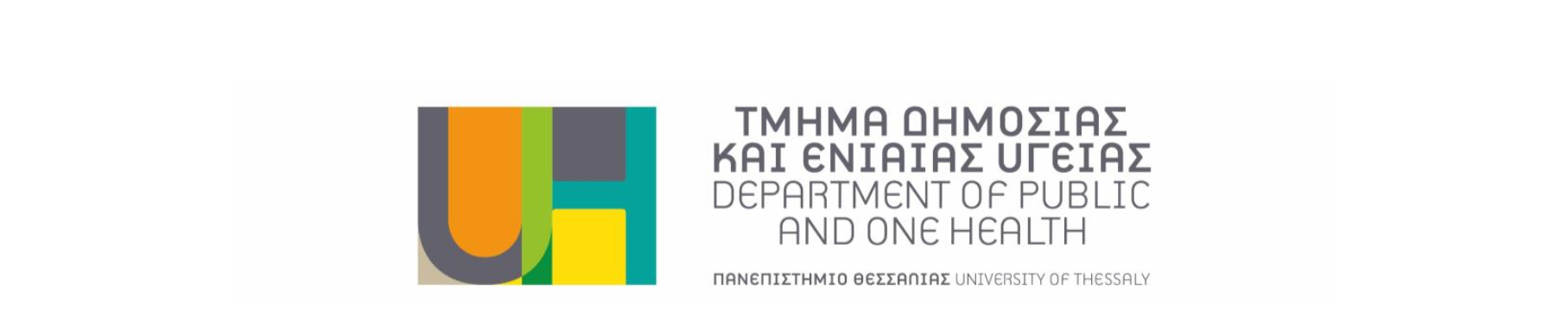 ΠΡΩΤΟΚΟΛΛΟ ΣΥΝΕΡΓΑΣΙΑΣ ΠΡΑΚΤΙΚΗΣ ΑΣΚΗΣΗΣ ΦΟΙΤΗΤΩΝΣτ						, σήμερα									, μεταξύ των παρακάτω συμβαλλομένων: Α.	Του/ Της 											, νόμιμου Εκπροσώπου του 										, που εδρεύει 												, με ΑΦΜ 					., εφεξής καλούμενου ως Φορέα Υποδοχής.Β.	Του κ. Δημήτριου Χατζόπουλου, Επίκουρου Καθηγητή, Επιστημονικά Υπεύθυνου της Πρακτικής Άσκησης του Τμήματος Δημόσιας και Ενιαίας Υγείας του Πανεπιστημίου Θεσσαλίας.Γ.	Του/ Της 													του/της 						, φοιτητή/ φοιτήτριας του Τμήματος Δημόσιας και Ενιαίας Υγείας, με Αριθμό Γενικού Μητρώου 					, ΑΜΚΑ						 και ΑΔΤ						..συνάπτεται Πρωτόκολλο Συνεργασίας, με τους παρακάτω όρους:1.	Ο πρώτος Συμβαλλόμενος, αναλαμβάνει τη μαθητεία του/ της 															 για το χρονικό διάστημα από 						 έως 								, σύμφωνα με το θεσμοθετημένο ωράριο πλήρους απασχόλησης του Φορέα Υποδοχής και υπό την επίβλεψη ενός Επιβλέποντος Στελέχους, που θα οριστεί με μέριμνα του Φορέα. Ο Φορέας Υποδοχής, στα πλαίσια της κοινωνικής του αποστολής και των δυνατοτήτων του, δεσμεύεται να συμβάλλει, κατά τον καλύτερο δυνατό τρόπο, στην αρτιότερη εκπαίδευση του/της ασκούμενου/ης. Επιπρόσθετα, αναλαμβάνει την ασφάλιση του φοιτητή/ φοιτήτριας στον Εθνικό Οργανισμό Παροχής Υπηρεσιών Υγείας (Ε.Ο.Π.Υ.Υ.) μέσω του Ηλεκτρονικού Εθνικού Φορέα Κοινωνικής Ασφάλισης (e-ΕΦΚΑ), σύμφωνα με την παρ. 10 του άρθρου 15 του ν. 3232/2004 (Α’ 48) και οπωσδήποτε για τον κλάδο του ατυχήματος, για το παραπάνω αναφερθέν χρονικό διάστημα.2.	Αντικείμενο της Πρακτικής Άσκησης είναι η μαθητεία του/ της 												(τρίτος συμβαλλόμενος), ώστε να αποκτήσει θεωρητικές γνώσεις και δεξιότητες, συναφείς με το γνωστικό αντικείμενο του Τμήματος Δημόσιας και Ενιαίας Υγείας.  3.	Ο/Η 												 (τρίτος συμβαλλόμενος) υποχρεούται να ακολουθεί το ωράριο λειτουργίας της επιχείρησης ή της υπηρεσίας, τους κανονισμούς ασφαλείας και εργασίας, καθώς και κάθε άλλη ρύθμιση ή κανονισμό που ισχύει για το προσωπικό της επιχείρησης ή υπηρεσίας. 4.	Η Πρακτική Άσκηση και συνεπώς και το ειδικό αυτό Πρωτόκολλο Συνεργασίας λήγουν αυτοδικαίως με το πέρας της υποχρέωσης για άσκηση του/της φοιτητή/τριας.5.	Με το πέρας της Πρακτικής Άσκησης, ο/η φοιτητής/τήτρια υποχρεούται να προσκομίσει στον Τμήμα Δημόσιας και Ενιαίας Υγείας: 	α.	Αποτίμηση της Πρακτικής Άσκησης, με περιγραφή και αξιολόγηση του έργου που εκτελέστηκε στο πλαίσιο της παρόντος.	β.	Φύλλο Αξιολόγησης της Πρακτικής Άσκησης από το Φορέας Υποδοχής, συμπληρωμένο από το Επιβλέπον Στέλεχος του Δήμου, φέρον υπογραφή και σφραγίδα του Φορέα. 	γ.	Βεβαίωση Πραγματοποίησης της Πρακτικής Άσκησης, συμπληρωμένη από το Φορέα. 6.	Ο/Η ασκούμενος/η δέχεται όλους τους όρους του παρόντος Πρωτοκόλλου Συνεργασίας και την προσυπογράφει.5.	Το Πρωτόκολλο Συνεργασίας υπογράφεται εις τριπλούν και κάθε συμβαλλόμενο μέρος τηρεί ένα πρωτότυπο.  ΠΑΡΑΡΤΗΜΑ «Β»ΕΚΘΕΣΗ ΑΠΟΤΙΜΗΣΗΣ ΠΡΑΚΤΙΚΗΣ ΆΣΚΗΣΗΣ ΑΠΟ ΤΟΝ ΑΣΚΟΥΜΕΝΟ(ΥΠΟΔΕΙΓΜΑ)ΕΚΘΕΣΗ ΑΠΟΤΙΜΗΣΗΣ ΤΗΣ ΠΡΑΚΤΙΚΗΣ ΑΣΚΗΣΗΣ ΑΠΟ ΤΟΝ/ΤΗΝ ΦΟΙΤΗΤΗ/ ΦΟΙΤΗΤΡΙΑΗμερομηνία: ………………………………………………………………………………………………………………………………..…Ονοματεπώνυμο Φοιτητή/τριας: ……………………………………………………………………………………………………Αριθμός Φοιτητικού Μητρώου: ……………………………………………………………………………………………………..Φορέας πραγματοποίησης της Πρακτικής Άσκησης: ……….…………………………………………………………….……………………………………………………………………………………………………………………………………………………….……………………………………………………………………………………………………………………………………………………….Δνση ή Τμήμα του Φορέα στο οποίο απασχοληθήκατε: …....……………………………………..………….……………………………………………………………………………………………………………………………………………………………….Στοιχεία Επιβλέποντος Πρακτικής Άσκησης: 1.	Παρακαλούμε αναφέρατε συνοπτικά τα αντικείμενα ενασχόλησής σας στο Φορέα Υποδοχής:2.	Παρακαλούμε αναφέρατε συνοπτικά ένα παράδειγμα μαθήματος ή αντικείμενο διδασκαλίας, το οποίο παρακολουθήσατε κατά τη διάρκεια της Πρακτικής σας Άσκησης, με μέριμνα του Φορέα Υποδοχής:3.	Παρακαλούμε αναφέρατε συνοπτικά τις γνώσεις και τις δεξιότητες που χρησιμοποιήσατε κατά τη διάρκεια της Πρακτικής σας Άσκησης: 4.	Παρακαλούμε αναφέρατε συνοπτικά τις γνώσεις και δεξιότητες που απαιτήθηκαν κατά τη διάρκεια της Πρακτικής σας Άσκησης και δεν περιλαμβάνονται στο ισχύον Πρόγραμμα Προπτυχιακών Σπουδών του Τμήματος;5.	Παρακαλούμε αναφέρατε τα σημεία της Πρακτικής σας Άσκησης, τα οποία θεωρείτε σημαντικά για τις προοπτικές απασχόλησης και σταδιοδρομίας σας, ως απόφοιτος/ απόφοιτη του Τμήματος.  6.	Παρακαλούμε αναφέρατε συνοπτικά τα σημαντικότερα οφέλη που αποκομίσατε από την Πρακτική σας Άσκηση:7.	Παρακαλούμε αναφέρατε συνοπτικά τις σημαντικότερες προκλήσεις που κληθήκατε να αντιμετωπίσετε κατά την Πρακτική σας Άσκηση:ΠΑΡΑΡΤΗΜΑ «Γ»ΒΕΒΑΙΩΣΗ ΕΠΙΤΥΧΟΥΣ ΠΕΡΑΤΩΣΗΣ ΠΡΑΚΤΙΚΗΣ ΑΣΚΗΣΗΣ(ΥΠΟΔΕΙΓΜΑ)ΒΕΒΑΙΩΣΗ ΕΠΙΤΥΧΟΥΣ ΠΕΡΑΤΩΣΗΣ ΠΡΑΚΤΙΚΗΣ ΑΣΚΗΣΗΣ(τόπος),(ημερομηνία)       /        /     Βεβαιώνεται ότι ο/η …………………………………………………………………………του ………………………, φοιτητής/ φοιτήτρια του Τμήματος Δημόσιας και Ενιαίας Υγείας, της Σχολής Επιστημών Υγείας, του Πανεπιστημίου Θεσσαλίας, με αριθμό φοιτητικού μητρώου…………………………………………….. , απασχολήθηκε για το χρονικό διάστημα από την ……………./………………. έως και την …………………./…………………, στο πλαίσιο της Πρακτικής Άσκησης και σύμφωνα με τον Οδηγό Σπουδών του Τμήματος.ΠΑΡΑΡΤΗΜΑ «Δ»ΕΚΘΕΣΗ ΑΠΟΤΙΜΗΣΗΣ ΠΡΑΚΤΙΚΗΣ ΑΣΚΗΣΗΣ ΑΠΟ ΤΟ ΦΟΡΕΑ ΥΠΟΔΟΧΗΣ(ΥΠΟΔΕΙΓΜΑ)ΕΡΩΤΗΜΑΤΟΛΟΓΙΟ ΑΠΟΤΙΜΗΣΗΣΤΗΣ ΠΡΑΚΤΙΚΗΣ ΑΣΚΗΣΗΣ ΑΠΟ ΤΟ ΦΟΡΕΑ ΥΠΟΔΟΧΗΣΦορέας Υποδοχής Πρακτικής Άσκησης: 																				Δνση ή Τμήμα: 											Ονοματεπώνυμο  Επιβλέποντα στο Φορέα: 							Στοιχεία επικοινωνίας Επιβλέποντα (email/ τηλέφωνο): 																														Ονοματεπώνυμο Φοιτητή/ Φοιτήτριας: 																				Αριθμός Φοιτητικού Μητρώου: 									Α. 	ΕΡΩΤΗΣΕΙΣ ΓΙΑ ΤΗΝ ΠΡΑΚΤΙΚΗ ΑΣΚΗΣΗ 1. 	Ο Φορέας  έχει συμμετάσχει ξανά στο Πρόγραμμα της Πρακτικής Άσκησης;   ΟΧΙ   							ΝΑΙ   Αν η απάντηση είναι ΝΑΙ, πόσες φορές (κατά προσέγγιση): 2.	Θεωρείτε ότι λάβατε κάποιου είδους ανατροφοδότηση (επιστημονική ή επαγγελματική) από την εμπειρία της Πρακτικής Άσκησης των Φοιτητών του Τμήματος Δημόσιας και Ενιαίας Υγείας για το Φορέα σας;3.	Πόσο πιστεύετε ότι η Πρακτική Άσκηση συνέβαλε στην εδραίωση μιας μελλοντικής συνεργασίας μεταξύ του Φορέα και του Τμήματος Δημόσιας και Ενιαίας Υγείας του ΠΘ 4.	Είστε ικανοποιημένος/η από τη συνεργασία σας με τους υπευθύνους της υλοποίησης της Πρακτικής Άσκησης του Τμήματος Δημόσιας και Ενιαίας Υγείας:5.	Προτίθεστε να συνεργαστείτε ξανά με το Τμήμα Δημόσιας και Ενιαίας Υγείας, στο πλαίσιο της Πρακτικής Άσκησης;6.	Πόσο πιστεύετε ότι η Πρακτική Άσκηση συνέβαλε στην εδραίωση μιας μελλοντικής συνεργασίας μεταξύ του Φορέα και του ασκούμενου φοιτητή/τριας:7.	Παρακαλούμε διατυπώσετε τυχόν σχόλια/ παρατηρήσεις σχετικά με το Θεσμό της  Πρακτικής Άσκησης του Τμήματος Δημόσιας και Ενιαίας Υγείας:…………………………………………………………………………………………………………………………………………………………………………………………………………………………………………………………………………………………………………………………………………………………………………………………………………………………………………………………………………………………………………………………………………………………………………………………………………………………………………………………………………………………………………………………………………………………………………………………………………………………………………………………………………………………………………………………………………………………………………………………………………………………………………………………………………………………………………………………………………………………………………………………………………………………………………………………………………………………………………Β.	ΕΡΩΤΗΣΕΙΣ ΓΙΑ ΤΟ/Η ΦΟΙΤΗΤΗ/ΡΙΑ1.	Παρακαλούμε περιγράψτε συνοπτικά τις αρμοδιότητες που ανατέθηκαν στο φοιτητή/τρια;………………………………………………………………………………………………………………………………………………………………………………………………………………………………………………………………………………………………………………………………………………………………………………………………………………………………………………………………………………………………………………………………………………………………………………………………………………………………………………………………………………………………………………………………………………………………………………………………………………………………………………………………………………………………………………………………………………………………………………2.	Θεωρείτε ότι ο/η φοιτητής/τρια είχε την κατάλληλη θεωρητική εκπαίδευση, ώστε να ανταποκριθεί στις εργασίες που του/της ανατέθηκαν;	       3.	Θεωρείτε ότι η Πρακτική Άσκηση στο Φορέα βοήθησε τον/ην φοιτητή/τρια να κατανοήσει καλύτερα τη θεωρητική του/ης εκπαίδευση και να αποκτήσει τεχνικές γνώσεις και δεξιότητες;	       4.	Θεωρείτε ότι η Πρακτική Άσκηση είναι σημαντική για τον/ην φοιτητή/τρια και θα τον/ην βοηθήσει στην εξεύρεση εργασίας στο μέλλον;	5.	Με βάση την πρόσφατη εμπειρία σας, θα συστήνατε την πρόσληψη ενός/ μίας αποφοίτου του Τμήματος στο Φορέα σας ή σε έτερο σχετικό με το αντικείμενο Φορέα;6.	Με βάση την πρόσφατη εμπειρία σας, ο/η φοιτητής/τρια αποκόμισε τα οφέλη που προσδοκούσε κατά τη διάρκεια της πρακτικής Άσκησης;7.	Σε γενικές γραμμές είστε ικανοποιημένος/η από την συνεργασία σας με τον/ην συγκεκριμένο φοιτητή/τρια;8. 	Πώς θα αξιολογούσατε την επίδοση και την επιστημονική κατάρτιση και τις δεξιότητες του/ της ασκούμενου/ ασκούμενης; 9.	Ο/Η ασκούμενος/η ήταν συνεπής στην τήρηση του ωραρίου;10.	Ο/Η ασκούμενος/η ανταποκρινόταν θετικά στις εργασίες που του ανατίθενται;11.	Ο/Η ασκούμενος/η διακατέχονταν από συνέπεια και επαγγελματισμό κατά την άσκηση των καθηκόντων του;12.	Ο/Η ασκούμενος/η ενσωματώθηκε εύκολα στην ομάδα εργασίας του Τμήματος στο οποίο ασκήθηκε;13.	Ο/Η ασκούμενος/η διακατέχονταν από προθυμία για μάθηση και ανάπτυξη δεξιοτήτων;14.	Ο/Η ασκούμενος/η διέθετε κάποια πρακτική κατάρτιση στο αντικείμενο άσκησής του/της;15.	Ο/Η ασκούμενος/η πήρε πρωτοβουλίες στην εργασία του/της;16.	Ο/Η ασκούμενος/η συνεισέφερε σε επίπεδο ατομικής εργασίας;17.	Ο/Η ασκούμενος/η συνεισέφερε σε επίπεδο ομαδικής εργασίας;18.	Παρακαλούμε για τη διατύπωση προτάσεων σχετικά με την επαύξηση του γνωστικού υποβάθρου των ασκούμενων φοιτητών του Τμήματος Δημόσιας και Ενιαίας Υγείας σε αντικείμενα του Φορέα σας:…………………………………………………………………………………………………………………………………………………………………………………………………………………………………………………………………………………………………………………………………………………………………………………………………………………………………………………………………………………………………………………………………………………………………………………………………………………………………………………………………………………………………………………………………………………………………………………………………………………_______/________/202	      (Ονοματεπώνυμο & Υπογραφή Υπευθύνου του Φορέα)(Σφραγίδα Φορέα)ΤΑ ΣΥΜΒΑΛΛΟΜΕΝΑ ΜΕΡΗΤΑ ΣΥΜΒΑΛΛΟΜΕΝΑ ΜΕΡΗΤΑ ΣΥΜΒΑΛΛΟΜΕΝΑ ΜΕΡΗΟ νόμιμος εκπρόσωπος του Φορέα ΥποδοχήςΟ ΕΥ Πρακτικής Άσκησης Τμήματος Δημόσιας και Ενιαίας ΥγείαςΟ/Η Ασκούμενος Φοιτητής/ Φοιτήτρια(ονοματεπώνυμο)(ονοματεπώνυμο)(ονοματεπώνυμο)(υπογραφή)(υπογραφή)(υπογραφή)ΟνοματεπώνυμοΙδιότηταΘέση στον ΦορέαEmail-Ο-Βεβαιών(ονοματεπώνυμο)ΠΟΛΥ   ΑΡΚΕΤΑ   ΝΑΙ ΜΕΤΡΙΑ   ΚΑΘΟΛΟΥ   ΠΟΛΥ   ΑΡΚΕΤΑ   ΜΕΤΡΙΑ   ΚΑΘΟΛΟΥ   ΠΟΛΥ   ΑΡΚΕΤΑ   ΜΕΤΡΙΑ   ΚΑΘΟΛΟΥ   ΝΑΙ   ΙΣΩΣ   ΟΧΙ   ΠΟΛΥ   ΑΡΚΕΤΑ   ΜΕΤΡΙΑ   ΚΑΘΟΛΟΥ   ΠΟΛΥ   ΑΡΚΕΤΑ   ΛΙΓΟ   ΟΧΙ   ΠΟΛΥ   ΑΡΚΕΤΑ   ΛΙΓΟ   ΟΧΙ   ΠΟΛΥ   ΑΡΚΕΤΑ   ΛΙΓΟ   ΟΧΙ   ΝΑΙ   ΙΣΩΣ   ΟΧΙ   ΝΑΙ ΜΑΛΛΟΝ ΝΑΙ ΙΣΩΣ ΜΑΛΛΟΝ ΟΧΙ ΟΧΙ ΠΟΛΥ   ΑΡΚΕΤΑ   ΛΙΓΟ   ΟΧΙ   ΑΡΙΣΤΑ   ΛΙΑΝ ΚΑΛΩΣ   ΚΑΛΩΣ   ΜΕΤΡΙΑ   ΑΝΕΠΑΡΚΗΣ  ΠΑΡΑ ΠΟΛΥ  ΠΟΛΥ   ΑΡΚΕΤΑ   ΛΙΓΟ   ΚΑΘΟΛΟΥ   ΠΑΡΑ ΠΟΛΥ  ΠΟΛΥ   ΑΡΚΕΤΑ   ΛΙΓΟ   ΚΑΘΟΛΟΥ   ΠΑΡΑ ΠΟΛΥ  ΠΟΛΥ   ΑΡΚΕΤΑ   ΛΙΓΟ   ΚΑΘΟΛΟΥ   ΠΑΡΑ ΠΟΛΥ  ΠΟΛΥ   ΑΡΚΕΤΑ   ΛΙΓΟ   ΚΑΘΟΛΟΥ   ΠΑΡΑ ΠΟΛΥ  ΠΟΛΥ   ΑΡΚΕΤΑ   ΛΙΓΟ   ΚΑΘΟΛΟΥ   ΠΑΡΑ ΠΟΛΥ  ΠΟΛΥ   ΑΡΚΕΤΑ   ΛΙΓΟ   ΚΑΘΟΛΟΥ   ΠΑΡΑ ΠΟΛΥ  ΠΟΛΥ   ΑΡΚΕΤΑ   ΛΙΓΟ   ΚΑΘΟΛΟΥ   ΠΑΡΑ ΠΟΛΥ  ΠΟΛΥ   ΑΡΚΕΤΑ   ΛΙΓΟ   ΚΑΘΟΛΟΥ   ΠΑΡΑ ΠΟΛΥ  ΠΟΛΥ   ΑΡΚΕΤΑ   ΛΙΓΟ   ΚΑΘΟΛΟΥ   